премирование за выполнение особо важной работы, за качественное проведение мероприятий, связанных с уставной деятельностью (на определенный период);премирование за успешное и качественное выполнение планов работ, заданий директора;премирование за добросовестное выполнение своих должностных обязанностей по итогам работы;премирование за инициативу, творчество и применение современных форм и методов организации труда при выполнении должностных обязанностей;премирование за качественную подготовку и своевременную сдачу отчетности;премирование по итогам работы за год.Выплаты премиального характера производятся из премиального фонда ГБОУ РО «Таганрогский педагогический лицей-интернат», а также за счет сложившейся экономии на конец финансового года.Премиальные выплаты, исчисляемые в рублях, максимальными размерами не ограничиваются.Надбавка за качество выполняемых работ устанавливается работникам ГБОУ РО «Таганрогский педагогический лицей-интернат» в размере до 200 процентов от оклада по занимаемой должности.Для стимулирования сотрудников ГБОУ РО «Таганрогский педагогический лицей-интернат» к качественным результатам труда и их поощрения за работу, выплаты, предусмотренные п.1.3 не включается в состав заработной платы работников, не превышающей МРОТ и выплачиваются сверх установленного размера.Выплаты материальной помощи осуществляются работникам из фонда оплаты труда, который предусматривает на это средства в размере 1% от планового фонда оплаты труда.Выплаты материальной помощи, исчисляемые в рублях, производятся в пределах от 1000 рублей и верхним пределом при наличии фонда не ограничивается.Критерии оценки труда работниковПри установлении надбавки за качество выполняемых работ, определении размера премий работникам ГБОУ РО «Таганрогский педагогический лицей-интернат» используются следующие критерии оценки труда: Качественное выполнение функциональных обязанностей согласно трудовому договору и должностной инструкции. Проявление творческой инициативы, самостоятельности, ответственного отношения, профессионализма. Выполнение особо важных (сложных) работ, активное участие в мероприятиях, проводимых вышестоящими органами, успешное выполнение плановых показателей, вклад в совершенствование форм и методов обучения и воспитания. Активная работа с общественными организациями, социальными партнерами учреждения, творческими союзами, ассоциациями по вопросам образования, выполнение работ не входящих в круг должностных обязанностей. Методическая работа, обобщение передового опыта, внедрение передового педагогического опыта в образовательный процесс, применение в работе современных форм и методов труда, работа по написанию учебных программ, курсов, учебных пособий, учебников.Активное участие в общественной жизни ГБОУ РО «Таганрогский педагогический лицей-интернат» Проведение на высоком уровне мероприятий, поднимающих престиж ГБОУ РО «Таганрогский педагогический лицей-интернат» у общественности на всех уровнях.Соблюдение норм трудовой дисциплины, правил внутреннего трудового распорядка, должностных обязанностей, локальных актов ГБОУ РО «Таганрогский педагогический лицей-интернат», охраны труда и техники безопасности.Условия установления надбавки за качество выполняемых работ, премий и материальной помощиНадбавка за качество выполняемых работ устанавливается работникам ГБОУ РО «Таганрогский педагогический лицей-интернат» в размере до 200 процентов от оклада с учетом:уровня профессиональной подготовленности, сложности, важности и качества выполняемой работы, степени самостоятельности,ответственности поставленных задач. Премирование за успешное и качественное выполнение планов работ и заданий производится по итогам работы за: учебный год;календарный год; полугодие; четверть; квартал; месяц.Основанием для премирования служит:подведение итогов образовательной работы;высокие показатели успеваемости обучающихся, в сравнении с предыдущим периодом;наличие призеров международных и всероссийских олимпиад, конкурсов, смотров, конференций;высокий уровень организации и проведения итоговой аттестации;организацию набора обучающихся на новый учебный год;высокий уровень организации и проведения городских региональных и всероссийских соревнований, участие в городских региональных и всероссийских соревнованиях;выполнение методической работы, внедрение новых форм и методов обучения и воспитания;участие и проведение семинаров, конференций по вопросам повышения качества образования, воспитания;внеклассную оздоровительную работу, выходящую за рамки плана работы ГБОУ РО «Таганрогский педагогический лицей-интернат».укрепление материально-технической базы ГБОУ РО «Таганрогский педагогический лицей-интернат», сохранность имущества;оформление учебного кабинета, спальной комнаты, мест массового пребывания;качественная подготовка и проведение мероприятий, связанных с уставной деятельностью и локальными актами учреждения, участие в течение установленного периода в выполнение особо важных работ и мероприятий;высокий уровень организации и проведения внеклассных мероприятий городского, областного и всероссийского уровня;в связи с юбилейной датой, со дня рождения трудовой деятельности и в связи с уходом на пенсию;напряженность в труде, выполнение срочных работ;оперативное устранение аварийных ситуаций, обеспечение нормальных санитарно-гигиенических условий процесса обучения и воспитания (температурный, световой режим, режим подачи воды, работа туалетных и душевых комнат).Материальная помощь выплачивается:в случае получения травмы на производстве и в быту;при тяжелом заболевании сотрудника, несовершеннолетних детей сотрудника, необходимости обследования, длительного дорогостоящего лечения;на приобретение путевки, для прохождения санаторно-курортного лечения в санаториях и профилакториях;в случае утраты имущества, в связи с несчастным случаем, стихийным бедствием;при потере близкого члена семьи; Перечень лиц относящихся к членам семьи и близким родственникам утвержден  ст. 2, ст. 14 Семейного кодекса  РФ.при рождении ребёнка.Порядок назначения надбавок, премий и материальной помощиНадбавка за качество выполняемых работ и премии к должностным окладам устанавливаются приказом директора ГБОУ РО «Таганрогский педагогический лицей-интернат» в пределах фонда оплаты труда. Надбавка за качество выполняемых работ устанавливается на определенный период времени или на выполнение конкретного объема работ, как основным сотрудникам, так и работающим по совместительству. Премии выплачиваются на основании приказа директора по ГБОУ РО «Таганрогский педагогический лицей-интернат» и согласно данного Положения.Премии начисляются за фактически отработанное время (учебный год, календарный год, квартал, полугодие и т. д.). Работникам, проработавшим неполный учебный год (календарный год) в связи с переездом, переводом на другую работу, должность, поступлением в учебное заведение, уходом на пенсию, призывом на срочную службу в Российскую армию, увольнением по сокращению штатов и другим уважительным причинам начисление производится за фактически отработанное время в данном периоде.Выплата материальной помощи производится в соответствии с приказом директора и на основании письменного заявления работников ГБОУ РО «Таганрогский педагогический лицей-интернат», с приложением подтверждающих документов о необходимости выплаты данной помощи.Выплата материальной помощи директору ГБОУ РО «Таганрогский педагогический лицей-интернат» производится в соответствии с утвержденным порядком Министерства общего и профессионального образования Ростовской области, на основании письменного заявления директора.Порядок представлений для установления надбавки за качество выполняемых работ и премий работникамДиректор подает письменное обоснование на выплату надбавки за качество выполняемых работ и премий комиссии ГБОУ РО «Таганрогский педагогический лицей-интернат» на: заместителя директора по учебной работе; заместителя директора по воспитательной работе; заместителя директора по административно-хозяйственной части; главного бухгалтера; заведующего производством (шеф-повара); делопроизводителя; медицинскую сестру; заведующего библиотекой; инспектора по кадрам;Заместитель директора по учебной работе, заместитель директора по воспитательной работе:   на учителей; на воспитателей; на помощников воспитателей; на педагога-психолога и социального педагога; на педагога дополнительного образования; на педагога-организатора. на организатора-преподавателя ОБЖ;Заместитель директора по административно-хозяйственной части: на водителя автомобиля; на технических работников; на сторожей; на операторов котельной; на машиниста по стирке белья; на кастеляншу; на рабочего по обслуживанию и ремонту зданий; на уборщика служебных помещений; на вахтеров; на дворника; на гардеробщика. на кладовщикаЗаведующая производством (шеф-повар): на кухонных рабочих; на поваров; на кладовщика.Главный бухгалтер: на бухгалтера; на экономиста; на инженера-программиста.Председатель СТК вправе вносить предложения по премированию отдельных категорий сотрудников.Заведующие кафедрами по порядку представления работников для установления премирования работают в тесном контакте с заместителями директора по учебной работе, заместителем директора по воспитательной работе.Условия изменения или прекращения выплаты надбавки за качество выполняемых работ, премий и материальной помощиНадбавка за качество выполняемых работ и премии в течение года могут быть изменены, либо прекращены в зависимости от показателей деятельности работника ГБОУ РО «Таганрогский педагогический лицей-интернат» в обеспечении нормальной организации образовательного процесса.Директору ГБОУ РО «Таганрогский педагогический лицей-интернат» изменение или прекращение выплат надбавки за качество выполняемых работ или премий в течении года производится на основании приказа Министерства общего и профессионального образования Ростовской области по представлению начальников отделов Министерства общего и профессионального образования Ростовской области.Основанием для снижения или лишения надбавки за качество выполняемых работ или премий может служить:грубое нарушение Устава, правил внутреннего трудового распорядка ГБОУ РО «Таганрогский педагогический лицей-интернат»;неисполнение или ненадлежащее исполнение работником, по его вине, возложенных на него трудовых обязанностей, поручений, заданий директора ГБОУ РО «Таганрогский педагогический лицей-интернат», его заместителей, главного бухгалтера;наличие обоснованных выводов и замечаний проверяющих комиссий о нарушении трудовой дисциплины, качества оказываемых услуг работником ГБОУ РО «Таганрогский педагогический лицей-интернат»;резкое снижение показателей, по которым были установлены надбавка за качество или премии;наличие дисциплинарного взыскания;наличие обоснованных жалоб со стороны обучающихся, родителей ГБОУ РО «Таганрогский педагогический лицей-интернат»;прочие обоснования, следствием которых явилось ухудшение образовательной, финансовой, хозяйственной деятельности ГБОУ РО «Таганрогский педагогический лицей-интернат».Основанием для назначения надбавки за качество выполняемых работ и премий может служить снятие с работника дисциплинарного взыскания.Заместителям директора, главному бухгалтеру ГБОУ РО «Таганрогский педагогический лицей-интернат» изменение или прекращение выплат надбавки за качество выполняемых работ или премий в течении года производится на основании приказа директора ГБОУ РО «Таганрогский педагогический лицей-интернат».Выплата материальной помощи работникам может быть приостановлена либо не выплачена ввиду отсутствия финансовых средств.Заключительные положенияПремии, предусмотренные настоящим Положением, учитываются в составе средней заработной платы для исчисления пенсий, отпусков, пособий по временной нетрудоспособности и т.д.Настоящее Положение является неотъемлемым приложением к коллективному договору, может изменяться или заменяться новым в установленном порядке.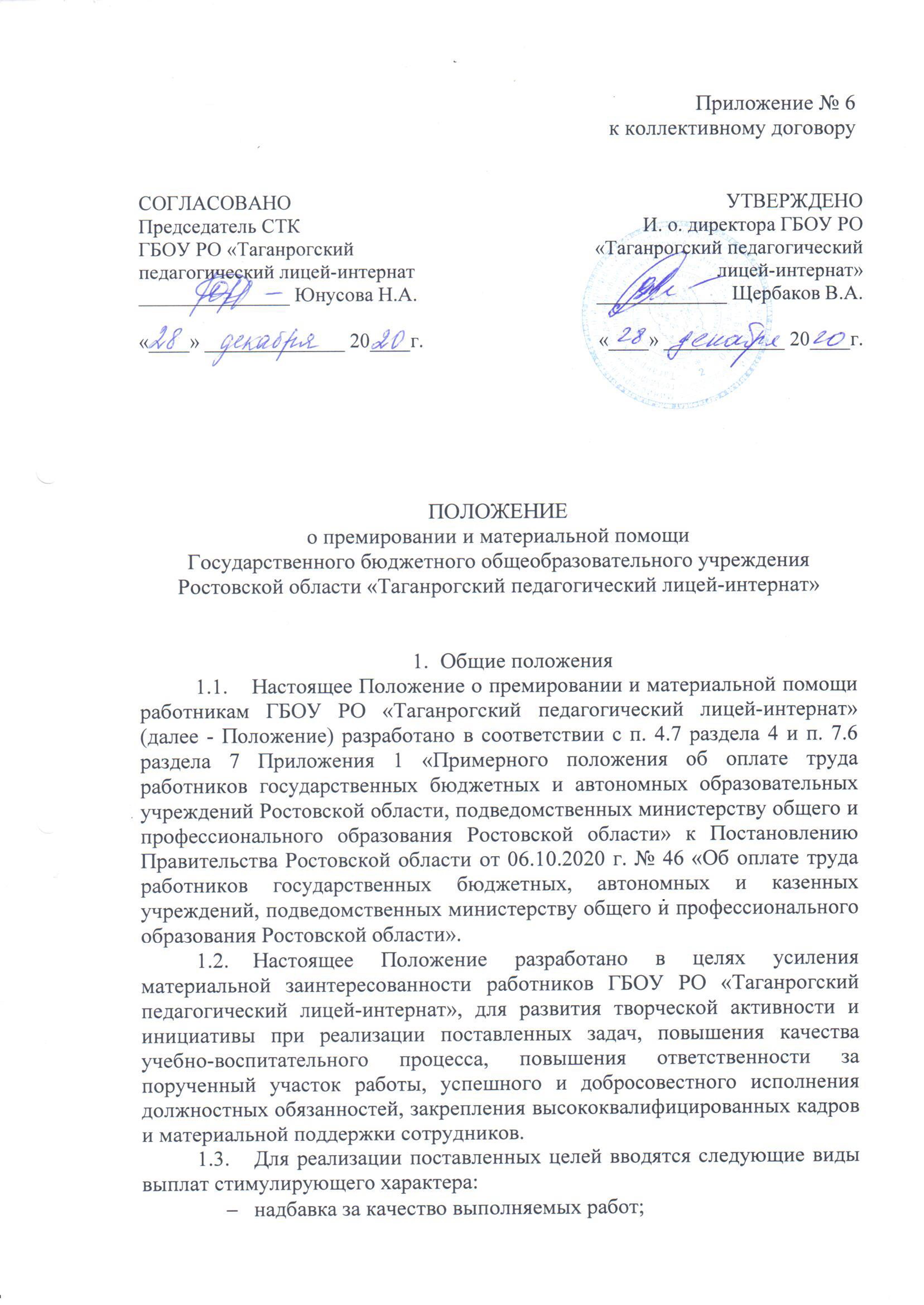 